Active Learning Exercise 10.1to accompanyVertebrate Life, Tenth EditionPough • JanisA Fossil Update to the Transition from Fish to Tetrapodsby Sharon L. GilmanCoastal Carolina Universitysgilman@coastal.eduSource: This activity is based on the following paper:Ahlberg, P. E., and J. A. Clack. 2006. Palaeontology: A firm step from water to land. Nature 440: 747–749. doi:10.1038/440747aLevel of Difficulty: DifficultRelevant Terminology: transitional form, outgroup, crown group, cladogram, derived characteristicsActivityPart IAnswer the following three questions based on reading the paper above.1. In the discussion of why Tiktaalik is important, this editorial suggests that it demonstrates the predictive capacity of paleontology. What does that mean and how does Tiktaalik do that?2. What specific traits make Tiktaalik a “transitional form”? Explain.3. Suppose you are a paleontologist specializing in the transition from fish to tetrapods. Obviously Tiktaalik was a big deal and you want to find the next big deal. What are a few specific traits you’re looking for in the next important fish  tetrapod animal to advance what’s now known about this process? In which geologic time periods will you look?Part IIThis table shows the states of nine morphological characters for a variety of sarcopterygian fishes.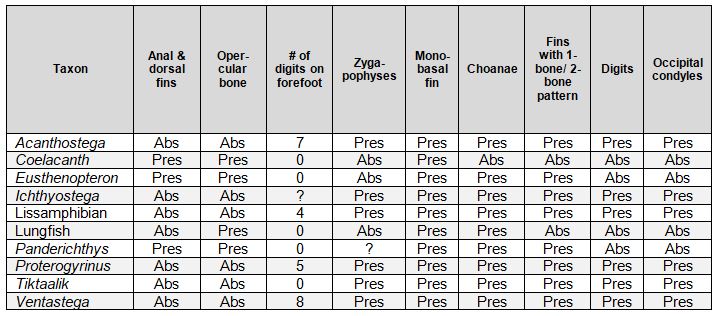 1. Use coelacanths as the ancestral outgroup and lissamphibians as the crown group to determine the phylogenetic position of the intervening species. Draw a simplified cladogram based on textbook Figure 10.2 and indicate the appearance of derived characters.2. Estimate the approximate date (mya) of the major extant group branches on your cladogram.3. For each of those branches, indicate a derived characteristic or two that identifies it.Additional Resource/LinkMeet Tiktaalik roseae: An Extraordinary Fossil Fishhttp://tiktaalik.uchicago.edu/meetTik2.html